　農家カフェSIESTA＆おだわられもんラボアロマCAFEサロンのお知らせ2023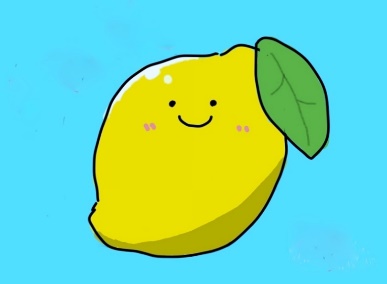 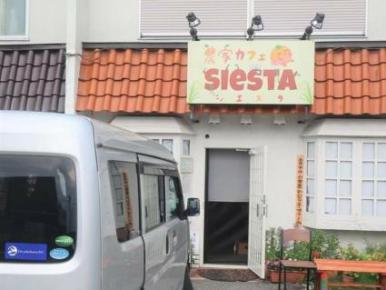 　　　　おだわられもんラボワークショップ＆SIESTAランチ　　　　　　　　　　※毎月第４木曜日午前11時から開催！※　　　　　　　　　※内容や日時の変更は、ホームページ等でご連絡します※内容：①ワークショップ 　　　　　　 ②SIESTAオーナーの楽しいおはなし　　　　③わくわく特別ランチ　　　   ※順番は、入れ替わりあり。店内ではマスク着用と消毒をお願いします。　場所：農家カフェSIESTA（小田原市成田４２３－８）　参加費（当日お支払）：ワークショップ代　５００円（税込）　　　　　　　　　　　　　　　ランチ代　 　　 １３５０円（税込）お申込は３日前（例：17日開催なら14日）まで（定員５名で締切り）。あればアレルギー等、交通手段（駐車場空きあれば使用可）をお伝えください。電話０７０－５５４３－６７１６（林）留守の時、伝言ください。SMもOK またはインスタグラムでも！ホームページからも申込可能　　　　　　　　　　　　　　　　　　　　　　　　　　　　　　　　　　　　　　　　　　　　　　　　　　　　　　　　　　　　　　　　　　　　　　　　　　　　　　　　　　　　　　　　　　　　　　　　　　　　　　　　　　　　　　　　　　　　　　　　　　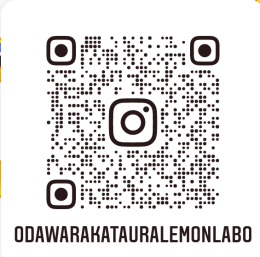 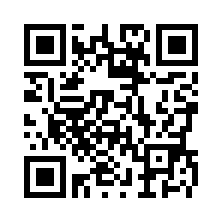 ≪２０２３年ワークショップ予定詳細はホームページで！アロマを楽しむひと時。今月は何だろう≫ABCDE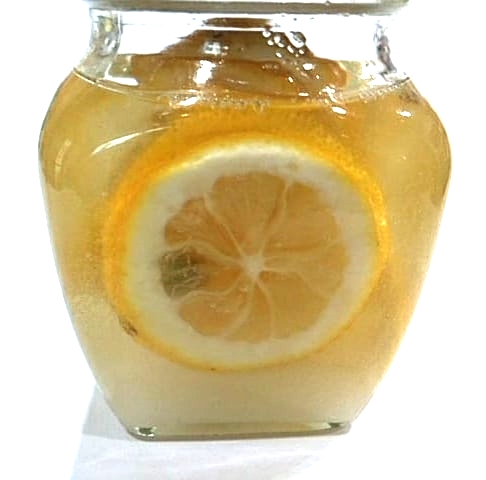 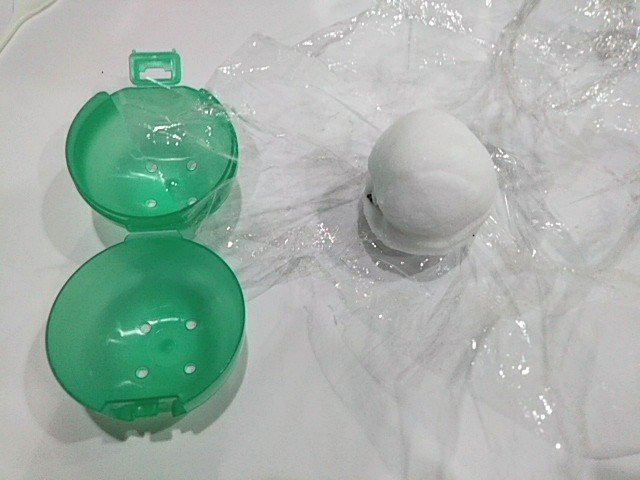 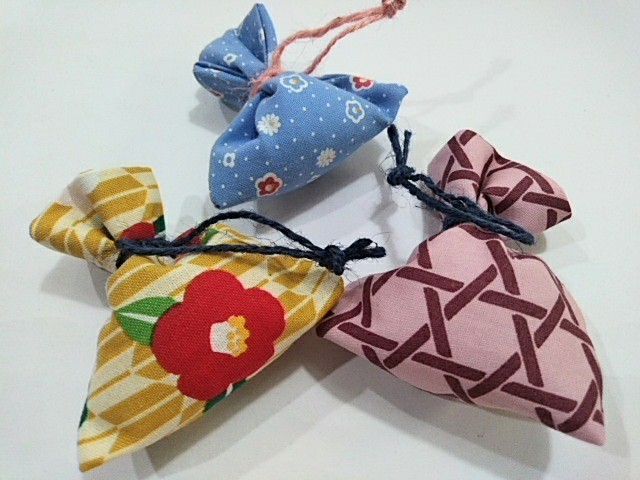 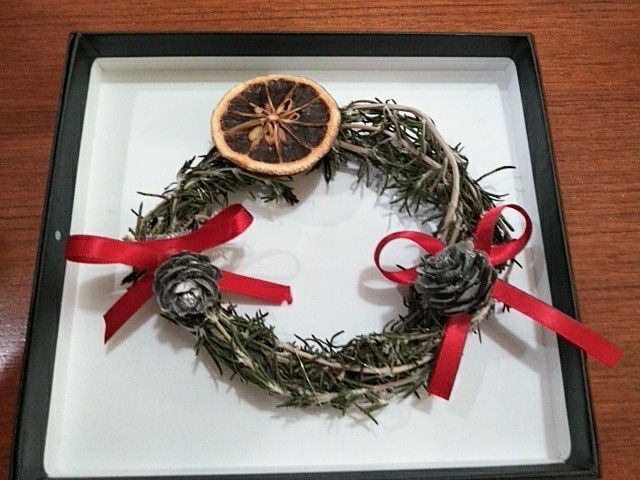 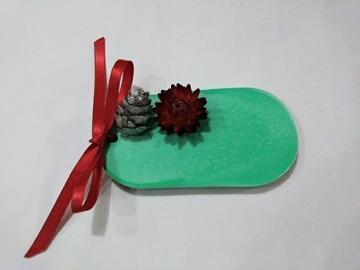 　　　A：レモンシロップ作り　B：バスボム（入浴剤）作り　C：レモン皮サシェ（匂い袋）作り　　　D：クリスマス風リース作り　E：クリスマス風アロマストーン作り　　　※上記は、おだわられもんラボのアロマワークショップの一部です。　　農家カフェSIESTA＆おだわられもんラボアロマCAFEサロンのお知らせ2023　　　　おだわられもんラボワークショップ＆SIESTAランチ　　　　　　　　　　※毎月第４木曜日午前11時から開催！※　　　　　　　　　※内容や日時の変更は、ホームページ等でご連絡します※内容：①ワークショップ 　　　　　　 ②SIESTAオーナーの楽しいおはなし　　　　③わくわく特別ランチ　　　   ※順番は、入れ替わりあり。店内ではマスク着用と消毒をお願いします。　場所：農家カフェSIESTA（小田原市成田４２３－８）　参加費（当日お支払）：ワークショップ代　５００円（税込）　　　　　　　　　　　　　　　ランチ代　 　　 １３５０円（税込）お申込は３日前（例：17日開催なら14日）まで（定員５名で締切り）。あればアレルギー等、交通手段（駐車場空きあれば使用可）をお伝えください。電話０７０－５５４３－６７１６（林）留守の時、伝言ください。SMもOK またはインスタグラムでも！ホームページからも申込可能　　　　　　　　　　　　　　　　　　　　　　　　　　　　　　　　　　　　　　　　　　　　　　　　　　　　　　　　　　　　　　　　　　　　　　　　　　　　　　　　　　　　　　　　　　　　　　　　　　　　　　　　　　　　　　　　　　　　　　　　　　≪２０２３年ワークショップ予定詳細はホームページで！アロマを楽しむひと時。今月は何だろう≫ABCDE　　　A：レモンシロップ作り　B：バスボム（入浴剤）作り　C：レモン皮サシェ（匂い袋）作り　　　D：クリスマス風リース作り　E：クリスマス風アロマストーン作り　　　※上記は、おだわられもんラボのアロマワークショップの一部です。農家カフェSIESTA＆おだわられもんラボアロマCAFEサロンのお知らせ（2023上半期）　　　　おだわられもんラボワークショップ＆SIESTAランチ　　　　　　　　　　※毎月第４木曜日午前11時から開催！※　　　　　　　　　※内容や日時の変更は、ホームページ等でご連絡します※内容：①ワークショップ 　　　　　　 ②SIESTAオーナーの楽しいおはなし　　　　③わくわく特別ランチ　　　   ※順番は、入れ替わりあり。店内ではマスク着用と消毒をお願いします。　場所：農家カフェSIESTA（小田原市成田４２３－８）　参加費（当日お支払）：ワークショップ代　５００円（税込）　　　　　　　　　　　　　　　ランチ代　 　　 １３５０円（税込）お申込は３日前（例：17日開催なら14日）まで（定員５名で締切り）。あればアレルギー等、交通手段（駐車場空きあれば使用可）をお伝えください。電話０７０－５５４３－６７１６（林）留守の時、伝言ください。SMもOK またはインスタグラムでも！ホームページからも申込可能　　　　　　　　　　　　　　　　　　　　　　　　　　　　　　　　　　　　　　　　　　　　　　　　　　　　　　　　　　　　　　　　　　　　　　　　　　　　　　　　　　　　　　　　　　　　　　　　　　　　　　　　　　　　　　　　　　　　　　　　　　2023年ワークショップ上半期の予定≪※変更になることがあります。詳細はホームページで！≫1月　　レモンシロップ作り　A2月　　レモン皮のオリーブオイル（エキストラバージン）漬作り　B3月　　塩レモン作り　C4・５月　　レモンシロップ作り6月　　しおり香作りとレモン皮サシェ作り　DABCDE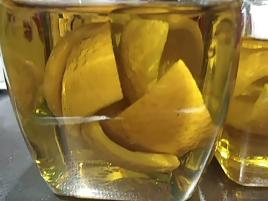 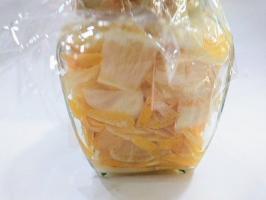 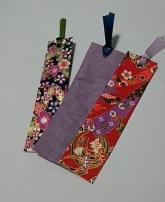 農家カフェSIESTA＆おだわられもんラボアロマCAFEサロンのお知らせ（2023下半期）　　　　おだわられもんラボワークショップ＆SIESTAランチ　　　　　　　　　　※毎月第４木曜日午前11時から開催！※　　　　　　　　　※内容や日時の変更は、ホームページ等でご連絡します※内容：①ワークショップ 　　　　　　 ②SIESTAオーナーの楽しいおはなし　　　　③わくわく特別ランチ　　　   ※順番は、入れ替わりあり。店内ではマスク着用と消毒をお願いします。　場所：農家カフェSIESTA（小田原市成田４２３－８）　参加費（当日お支払）：ワークショップ代　５００円（税込）　　　　　　　　　　　　　　　ランチ代　 　　 １３５０円（税込）お申込は３日前（例：17日開催なら14日）まで（定員５名で締切り）。あればアレルギー等、交通手段（駐車場空きあれば使用可）をお伝えください。電話０７０－５５４３－６７１６（林）留守の時、伝言ください。SMもOK またはインスタグラムでも！ホームページからも申込可能　　　　　　　　　　　　　　　　　　　　　　　　　　　　　　　　　　　　　　　　　　　　　　　　　　　　　　　　　　　　　　　　　　　　　　　　　　　　　　　　　　　　　　　　　　　　　　　　　　　　　　　　　　　　　　　　　　　　　　　　　　2023年ワークショップ下半期の予定≪※変更になることがあります。詳細はホームページで！≫7・8月　バスボム（入浴剤）作り　A9月　　しおり香作りとレモン皮サシェ作り BC10月　アロマスプレー作り D11月　クリスマス風リース作り　E12月　クリスマス風アロマストーン作りF　ABCDEF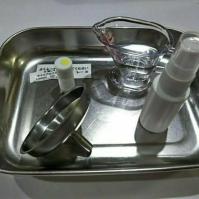 